CCNR-ZKR/ADN/WP.15/AC.2/2020/35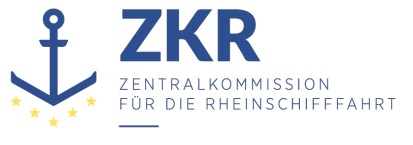 Allgemeine Verteilung29. Mai 2020Or. FRANZÖSISCHGEMEINSAME EXPERTENTAGUNG FÜR DIE DEM ÜBEREINKOMMEN ÜBER DIE INTERNATIONALE BEFÖRDERUNG VON GEFÄHRLICHEN GÜTERN AUF BINNENWASSERSTRAẞEN (ADN) BEIGEFÜGTE VERORDNUNG (SICHERHEITSAUSSCHUSS)(37. Tagung)Punkt 3 c) der vorläufigen TagesordnungDurchführung des Europäischen Übereinkommens über die internationale Beförderung von gefährlichen Gütern auf Binnenwasserstraßen (ADN): Auslegung der dem ADN beigefügten Verordnung		Erneuerung des Zulassungszeugnisses – Abschnitt 1.16.10 der dem ADN beigefügten VerordnungVorgelegt von Frankreich,		Abschnitt 1.16.10 – Wiederholungsuntersuchung und Erneuerung des Zulassungszeugnisses1.	In Abschnitt 1.16.10 ADN sind die Bedingungen und Modalitäten für die im Rahmen der Erneuerung des Zulassungszeugnisses durchgeführte Wiederholungsuntersuchung festgelegt.2.	Hingegen enthält der Abschnitt 1.16.10 mit Ausnahme des (in Unterabschnitt 1.16.3.1 genannten und in Unterabschnitt 1.16.3.2 näher erläuterten) Untersuchungsberichts, der gemäß Unterabschnitt 1.16.3.4 verbindlich vorgeschrieben ist, keine Aussage darüber, welche Dokumente zum Zeitpunkt der Wiederholungsuntersuchung vorzulegen sind.3.	Nach Ansicht Frankreichs wäre es logisch, dass zum Zeitpunkt der Wiederholungsuntersuchung mindestens die in Abschnitt 1.16.5 geforderten Dokumente in ihrer aktualisierten Fassung vorgelegt werden.4.	Je nachdem, wie die Vertragsparteien den in Absatz 3 enthaltenen Vorschlag bewerten, könnte Frankreich auf einer der nächsten Sitzungen des Sicherheitsausschusses einen Vorschlag zur Änderung der dem ADN beigefügten Verordnung vorlegen.		Weiteres Vorgehen5.	Der Ausschuss wird ersucht, die  Absätze 3 und 4 zur Kenntnis zu nehmen und die aus seiner Sicht notwendigen Maßnahmen zu ergreifen.***Zusammenfassung Analytische Zusammenfassung:	Frankreich möchte die Meinung der anderen Vertragsparteien zu den an Abschnitt 1.16.10 vorzunehmenden Änderungen einholen.Zu ergreifende Maßnahme:	Siehe Absatz 5Referenzdokumente:	Keine